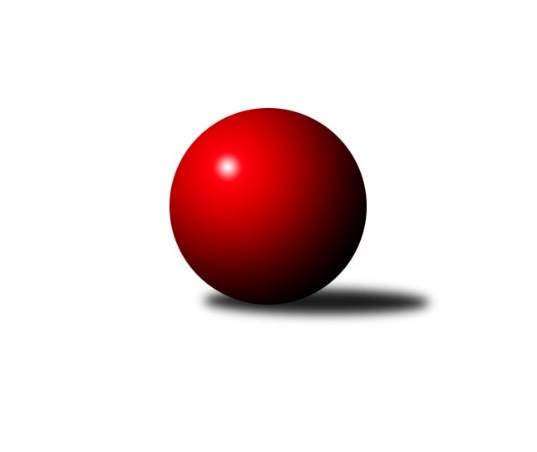 Č.6Ročník 2020/2021	9.10.2020Nejlepšího výkonu v tomto kole: 1702 dosáhlo družstvo: KK Troubelice AOkresní přebor OL PV 2020/2021Výsledky 6. kolaSouhrnný přehled výsledků:KK Troubelice B	- Sokol Přemyslovice	4:6	1618:1684		7.10.TJ Tatran Litovel C	- KK Lipník nad Bečvou ˝B˝	0:0	0:0		8.10.SK Sigma M	- SK Sigma M	8:2	1690:1632		8.10.HKK Olomouc D	- SK Sigma M	0:0	0:0		9.10.KK Troubelice A	- KK Šternberk 	8:2	1702:1556		9.10.HKK Olomouc E	- TJ Prostějov	0:0	0:0		9.10.Tabulka družstev:	1.	Sokol Přemyslovice	4	4	0	0	30 : 10 	 	 1702	8	2.	SK Sigma M	5	4	0	1	32 : 18 	 	 1640	8	3.	SK Sigma M	4	3	0	1	32 : 8 	 	 1675	6	4.	KK Lipník nad Bečvou ˝B˝	4	3	0	1	26 : 14 	 	 1592	6	5.	KK Šternberk	5	3	0	2	28 : 22 	 	 1681	6	6.	SK Sigma M	5	3	0	2	26 : 24 	 	 1645	6	7.	HKK Olomouc D	4	2	0	2	24 : 16 	 	 1657	4	8.	KK Troubelice A	4	2	0	2	22 : 18 	 	 1613	4	9.	TJ Sokol Horka nad Moravou	5	2	0	3	26 : 24 	 	 1643	4	10.	TJ Prostějov	4	2	0	2	14 : 26 	 	 1638	4	11.	TJ Tatran Litovel C	5	1	0	4	18 : 32 	 	 1593	2	12.	KK Troubelice B	5	1	0	4	18 : 32 	 	 1585	2	13.	HKK Olomouc E	5	1	0	4	14 : 36 	 	 1522	2	14.	TJ Prostějov	5	1	0	4	10 : 40 	 	 1581	2Podrobné výsledky kola:	 KK Troubelice B	1618	4:6	1684	Sokol Přemyslovice	Jan Smékal	 	 229 	 189 		418 	 2:0 	 416 	 	202 	 214		Oldřich Pajchl	Pavel Řezníček	 	 174 	 183 		357 	 0:2 	 434 	 	232 	 202		Ondřej Smékal	Drahoslav Smékal	 	 214 	 206 		420 	 0:2 	 433 	 	221 	 212		Jiří Zapletal	Miloslav Vaculík	 	 204 	 219 		423 	 2:0 	 401 	 	198 	 203		Bohuslav Tomanrozhodčí: Nejlepší výkon utkání: 434 - Ondřej Smékal	 TJ Tatran Litovel C	0	0:0	0	KK Lipník nad Bečvou ˝B˝rozhodčí: 	 SK Sigma M	1690	8:2	1632	SK Sigma M	Jiří Ocetek	 	 240 	 214 		454 	 2:0 	 398 	 	198 	 200		Petr Hájek	Josef Šilbert	 	 228 	 205 		433 	 2:0 	 403 	 	207 	 196		Miroslav Hyc	Jan Šívr	 	 211 	 175 		386 	 0:2 	 438 	 	231 	 207		František Baslar	Václav Suchý	 	 200 	 217 		417 	 2:0 	 393 	 	197 	 196		Jaroslav Peřinarozhodčí: Nejlepší výkon utkání: 454 - Jiří Ocetek	 HKK Olomouc D	0	0:0	0	SK Sigma Mrozhodčí: 	 KK Troubelice A	1702	8:2	1556	KK Šternberk 	Jozef Gubala	 	 229 	 204 		433 	 2:0 	 413 	 	212 	 201		Jiří Miller	Jiří Maitner	 	 217 	 207 		424 	 2:0 	 361 	 	179 	 182		Svatopluk Opavský	Miroslav Kubáč	 	 209 	 224 		433 	 0:2 	 435 	 	220 	 215		Petr Pick	Jana Suralová	 	 217 	 195 		412 	 2:0 	 347 	 	165 	 182		Pavel Ďurišrozhodčí: Nejlepší výkon utkání: 435 - Petr Pick	 HKK Olomouc E	0	0:0	0	TJ Prostějovrozhodčí: Pořadí jednotlivců:	jméno hráče	družstvo	celkem	plné	dorážka	chyby	poměr kuž.	Maximum	1.	Jaroslav Koppa 	KK Lipník nad Bečvou ˝B˝	454.17	306.0	148.2	4.0	2/3	(475)	2.	Martin Zaoral 	Sokol Přemyslovice	453.67	306.7	147.0	6.3	3/4	(499)	3.	Radim Vlček 	SK Sigma M	452.67	297.7	155.0	2.7	3/3	(500)	4.	Michal Svoboda 	HKK Olomouc D	448.67	311.7	137.0	6.7	3/3	(460)	5.	Radek Hejtman 	HKK Olomouc D	448.00	311.5	136.5	7.5	2/3	(494)	6.	Petr Pick 	KK Šternberk 	447.56	307.7	139.9	4.7	3/3	(455)	7.	Karel Zvěřina 	SK Sigma M	442.44	303.2	139.2	6.6	3/4	(472)	8.	František Zatloukal 	TJ Sokol Horka nad Moravou	440.11	295.0	145.1	5.4	3/3	(469)	9.	Magda Leitgebová 	TJ Prostějov	437.50	301.0	136.5	9.0	2/2	(453)	10.	Jiří Zapletal 	Sokol Přemyslovice	429.89	301.7	128.2	6.8	3/4	(436)	11.	František Baslar 	SK Sigma M	429.33	288.7	140.7	5.7	3/4	(438)	12.	Jiří Vrobel 	TJ Tatran Litovel C	429.17	298.0	131.2	7.7	2/3	(446)	13.	Petr Vašíček 	SK Sigma M	428.17	288.0	140.2	3.7	3/3	(444)	14.	Jiří Vodák 	TJ Sokol Horka nad Moravou	427.00	294.7	132.3	7.8	3/3	(439)	15.	Josef Šilbert 	SK Sigma M	425.80	296.6	129.2	6.0	2/2	(475)	16.	Petr Mandl 	HKK Olomouc D	425.50	302.2	123.3	6.7	3/3	(447)	17.	Miroslav Machalíček 	-- volný los --	423.75	292.5	131.3	8.0	4/4	(435)	18.	Jiří Ocetek 	SK Sigma M	423.00	293.0	130.0	9.3	2/2	(454)	19.	Jiří Miller 	KK Šternberk 	421.78	300.2	121.6	8.1	3/3	(440)	20.	Jan Tögel 	-- volný los --	420.88	300.8	120.1	10.0	4/4	(470)	21.	Dušan Žouželka 	TJ Tatran Litovel C	418.67	295.8	122.8	10.3	3/3	(452)	22.	Svatopluk Opavský 	KK Šternberk 	418.22	289.7	128.6	9.8	3/3	(464)	23.	Miloslav Vaculík 	KK Troubelice B	418.13	292.1	126.0	8.4	2/3	(448)	24.	Vlastimil Štěbra 	TJ Prostějov	417.50	280.8	136.8	5.8	2/2	(424)	25.	Miroslav Kubáč 	KK Troubelice A	416.00	290.0	126.0	8.3	2/3	(433)	26.	Aleš Zaoral 	TJ Sokol Horka nad Moravou	415.78	291.3	124.4	8.4	3/3	(432)	27.	Jan Smékal 	KK Troubelice B	415.00	295.1	119.9	10.3	2/3	(430)	28.	Jiří Maitner 	KK Troubelice A	414.44	280.9	133.6	6.2	3/3	(425)	29.	Martin Tomšovský 	KK Troubelice B	413.75	292.8	121.0	7.0	2/3	(429)	30.	Vlastimil Hejtman 	HKK Olomouc D	413.50	294.5	119.0	9.5	2/3	(426)	31.	Jaroslav Peřina 	KK Lipník nad Bečvou ˝B˝	409.00	287.3	121.7	7.9	3/3	(414)	32.	Stanislav Feike 	TJ Prostějov	408.17	286.7	121.5	7.8	3/3	(433)	33.	Marek Čépe 	TJ Prostějov	407.83	286.7	121.2	9.8	3/3	(437)	34.	Michal Sosík 	TJ Prostějov	407.50	278.5	129.0	6.3	2/3	(424)	35.	Eva Paňáková 	TJ Prostějov	407.25	282.3	125.0	9.0	2/2	(428)	36.	Miroslav Hyc 	SK Sigma M	406.67	297.2	109.4	10.3	3/4	(416)	37.	Ivan Brzobohatý 	KK Šternberk 	406.50	274.0	132.5	6.5	2/3	(407)	38.	Jiří Kropáč 	-- volný los --	405.33	293.0	112.3	7.7	3/4	(435)	39.	Bohuslav Toman 	Sokol Přemyslovice	404.78	286.1	118.7	10.1	3/4	(441)	40.	Tomáš Bittner 	SK Sigma M	401.67	289.7	112.0	11.3	3/4	(420)	41.	Martin Sekanina 	KK Lipník nad Bečvou ˝B˝	401.56	278.2	123.3	5.1	3/3	(411)	42.	Jana Suralová 	KK Troubelice A	399.00	286.7	112.3	10.3	3/3	(412)	43.	Milan Král 	SK Sigma M	398.17	274.2	124.0	6.0	3/3	(422)	44.	Martin Spisar 	TJ Prostějov	396.50	274.0	122.5	8.5	2/2	(435)	45.	Jiří Malíšek 	SK Sigma M	396.00	292.5	103.5	8.5	3/3	(451)	46.	Bohuslava Fajdeková 	HKK Olomouc E	394.38	275.8	118.6	11.5	4/4	(445)	47.	Jaroslav Peřina 	SK Sigma M	394.17	279.9	114.3	9.6	4/4	(419)	48.	Jiří Kráčmar 	TJ Tatran Litovel C	393.00	277.7	115.3	7.2	3/3	(421)	49.	Miroslav Kotráš 	KK Troubelice A	392.50	279.8	112.8	10.8	2/3	(414)	50.	Alena Kopecká 	HKK Olomouc E	391.50	279.5	112.0	10.3	3/4	(422)	51.	Zdeněk Chudožilov 	TJ Prostějov	391.25	272.8	118.5	9.3	2/3	(431)	52.	Viktor Hula 	KK Troubelice B	388.50	278.5	110.0	8.0	2/3	(389)	53.	Jozef Gubala 	KK Troubelice A	387.00	280.0	107.0	12.3	3/3	(433)	54.	Drahoslav Smékal 	KK Troubelice B	384.08	272.8	111.3	12.9	3/3	(420)	55.	Jitka Sobotová 	SK Sigma M	383.75	266.8	117.0	14.0	2/2	(404)	56.	Vlastimil Kozák 	TJ Tatran Litovel C	383.00	271.5	111.5	8.5	2/3	(402)	57.	Denisa Nováková 	TJ Prostějov	382.75	273.8	109.0	15.3	2/2	(388)	58.	Marie Říhová 	HKK Olomouc E	382.38	278.9	103.5	10.9	4/4	(422)	59.	Josef Čapka 	TJ Prostějov	381.17	285.7	95.5	14.3	3/3	(397)	60.	Lubomír Blinka 	TJ Tatran Litovel C	379.67	272.2	107.4	13.6	3/3	(410)	61.	Vojtěch Onderka 	KK Lipník nad Bečvou ˝B˝	367.83	266.3	101.5	14.3	2/3	(379)	62.	Antonín Jánoš 	HKK Olomouc E	366.75	271.5	95.3	12.5	4/4	(396)	63.	Pavel Řezníček 	KK Troubelice B	358.00	254.5	103.5	15.0	2/3	(359)	64.	Martin Stavarčík 	TJ Sokol Horka nad Moravou	351.83	253.3	98.5	15.0	2/3	(374)	65.	Jan Oprštěný 	SK Sigma M	345.00	235.0	110.0	17.0	2/2	(357)	66.	Jaroslav Kopáč 	HKK Olomouc D	341.67	250.3	91.3	14.3	3/3	(360)		Pavel Močár 	Sokol Přemyslovice	441.00	310.0	131.0	8.0	1/4	(441)		Ondřej Smékal 	Sokol Přemyslovice	434.00	283.0	151.0	6.0	1/4	(434)		Oldřich Pajchl 	Sokol Přemyslovice	421.50	299.0	122.5	5.5	2/4	(458)		Petr Hájek 	SK Sigma M	420.50	299.0	121.5	6.5	2/4	(443)		Václav Suchý 	SK Sigma M	407.80	291.8	116.0	12.6	1/2	(446)		Milan Dvorský 	Sokol Přemyslovice	403.50	289.5	114.0	9.5	2/4	(418)		Jan Šívr 	SK Sigma M	399.33	284.3	115.0	11.7	1/2	(430)		Vít Zapletal 	Sokol Přemyslovice	393.00	280.0	113.0	12.0	1/4	(393)		Alena Machalíčková 	-- volný los --	390.50	280.0	110.5	15.0	2/4	(397)		František Všetička 	-- volný los --	388.50	265.5	123.0	10.5	2/4	(400)		Josef Klaban 	KK Šternberk 	378.00	262.0	116.0	9.0	1/3	(395)		Libor Koudelný 	TJ Sokol Horka nad Moravou	376.00	271.0	105.0	15.0	1/3	(376)		František Kropáč 	KK Troubelice B	375.00	258.0	117.0	7.0	1/3	(375)		Otto Nagy 	-- volný los --	374.00	286.0	88.0	15.0	1/4	(374)		Svatopluk Hopjan 	HKK Olomouc D	371.00	265.0	106.0	12.0	1/3	(371)		Jiří Koudelka 	TJ Prostějov	363.00	275.0	88.0	21.0	1/3	(363)		Jaroslav Pěcha 	KK Lipník nad Bečvou ˝B˝	361.00	268.0	93.0	17.0	1/3	(361)		Pavel Ďuriš 	KK Šternberk 	347.00	267.0	80.0	23.0	1/3	(347)		Libuše Mrázová 	HKK Olomouc E	332.00	247.0	85.0	19.5	2/4	(384)		David Chudožilov 	TJ Prostějov	305.00	209.0	96.0	16.0	1/3	(305)Sportovně technické informace:Starty náhradníků:registrační číslo	jméno a příjmení 	datum startu 	družstvo	číslo startu18666	Jiří Maitner	09.10.2020	KK Troubelice A	5x
Hráči dopsaní na soupisku:registrační číslo	jméno a příjmení 	datum startu 	družstvo	24260	Pavel Řezníček	07.10.2020	KK Troubelice B	Program dalšího kola:7. kolo15.10.2020	čt	17:00	KK Lipník nad Bečvou ˝B˝ - KK Troubelice B	15.10.2020	čt	17:00	TJ Prostějov - TJ Tatran Litovel C				TJ Prostějov - -- volný los --	15.10.2020	čt	17:00	KK Šternberk  - TJ Sokol Horka nad Moravou	16.10.2020	pá	17:00	SK Sigma M - HKK Olomouc D	16.10.2020	pá	17:00	Sokol Přemyslovice - SK Sigma M	16.10.2020	pá	17:00	SK Sigma M - KK Troubelice A				-- volný los -- - HKK Olomouc E	Nejlepší šestka kola - absolutněNejlepší šestka kola - absolutněNejlepší šestka kola - absolutněNejlepší šestka kola - absolutněNejlepší šestka kola - dle průměru kuželenNejlepší šestka kola - dle průměru kuželenNejlepší šestka kola - dle průměru kuželenNejlepší šestka kola - dle průměru kuželenNejlepší šestka kola - dle průměru kuželenPočetJménoNázev týmuVýkonPočetJménoNázev týmuPrůměr (%)Výkon1xJiří OcetekSigma B4541xJiří OcetekSigma B111.984541xFrantišek BaslarSigma C4381xFrantišek BaslarSigma C108.034383xPetr PickŠternberk4354xPetr PickŠternberk107.294351xOndřej SmékalPřemky C4341xOndřej SmékalPřemky C107.044341xJozef GubalaTroubelice A4331xJozef GubalaTroubelice A106.84331xMiroslav KubáčTroubelice A4331xMiroslav KubáčTroubelice A106.8433